DISCLOSURE FORM- FINANCING YOUR PURCHASE 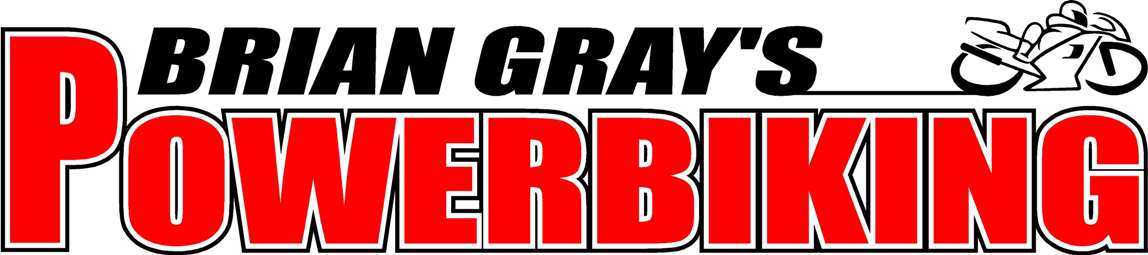 Who are we?-- Powerbiking LTD---  25 West Wycombe Road                                                                       High Wycombe                                                                     HP11 2LQ                                                                      01494 512070Company Registration Number :3299041Firm reference number:  679902The Financial Conduct AuthorityThe FCA is the independent regulator of financial services. This Document Is given to Customers Considering buying certain financial products. You need to Read this important Document as it explains the service we offer. What can we do to help finance your purchase?We can introduce you to a limited number of lenders who may be able to finance your purchase. These are MotorNova Finance Limited.  We can only introduce you to these lenders.Are we able to help you finance your purchase?Yes, we are licensed as a credit broker by the Office of Fair Trading and our Licence number is 0586743. You can if you wish check this on the Consumer Credit Register by visiting the Office of Fair-Trading website at www2.crw.gov.uk/pr/default.aspx.Do you have to pay for our help?No, you make no payment to us. But a lender may pay us for introducing you to them.Can we give you independent financial advice?No, we are not independent financial advisors and so are unable to provide you withindependent financial advice.Who regulates us? Powerbiking Ltd are authorised and regulated by the Financial Conduct Authority, FRN: 679902 and are the principal firm. Powerbiking Ltd FRN: 679907. You can check this on the Financial Services Register by visiting the FCA website at Register.fca.org.uk. All Finance is subject to status. Terms and Conditions will apply. Applicants must be 18 years or over. We act as a Credit broker and not a lender. What can you do if you wish to complain about our services?If you wish to make a complaint, please contact us in the first instance by writing to us at the above address or email: sales@powerbiking.co.uk  or by telephoning us on 01494 512070. If we are unable to resolve the complaint by the end of the next working day, we will send you a conformation of receipt with an expected time scale. We aim to have all complaints concluded within a maximum of eight weeks from receipt.